Systemadministration/-integration Linux, Solaris, ITIL, Oracle Administration, Applikationsbetreuung, Automatisierung, ToolentwicklungSystemadministration/-integration Linux, Solaris, ITIL, Oracle Administration, Applikationsbetreuung, Automatisierung, ToolentwicklungSystemadministration/-integration Linux, Solaris, ITIL, Oracle Administration, Applikationsbetreuung, Automatisierung, ToolentwicklungSystemadministration/-integration Linux, Solaris, ITIL, Oracle Administration, Applikationsbetreuung, Automatisierung, Toolentwicklung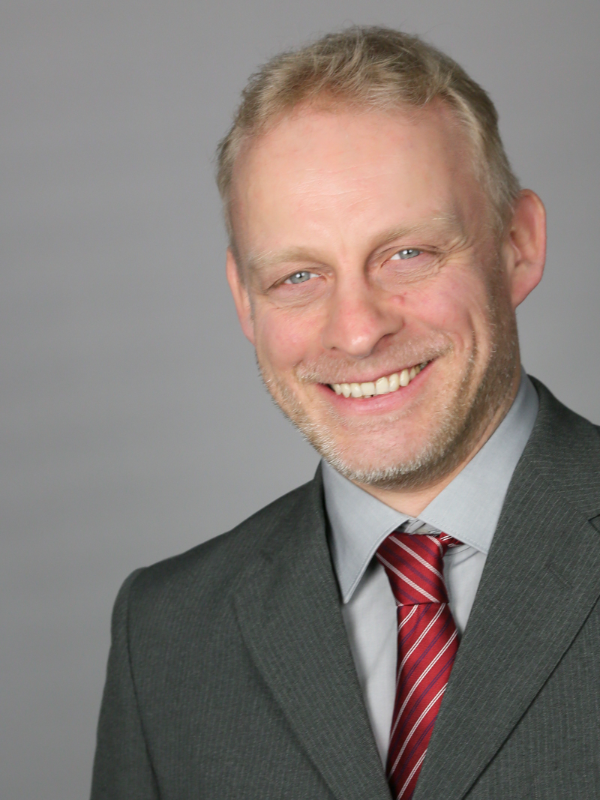 Länder:Deutschland, Österreich, Schweiz, Einsatzort unbestimmtDeutschland, Österreich, Schweiz, Einsatzort unbestimmtDeutschland, Österreich, Schweiz, Einsatzort unbestimmtDeutschland, Österreich, Schweiz, Einsatzort unbestimmtDevOps Engineer, Solution Architect


Zeitraum

Seit April 2023

Branche

Bundesbehörde, Finanzverwaltung

Projekte

    •  Erfassung und Analyse der Ist-Zustände in Hinblick auf den DevOps-Ansatz eines
      DB-gestützten Großverfahrens der öffentlichen Verwaltung
    •  Kommunikation mit den zuständigen Personen in Entwicklung und Betrieb
DevOps Engineer, Solution Architect


Zeitraum

Seit April 2023

Branche

Bundesbehörde, Finanzverwaltung

Projekte

    •  Erfassung und Analyse der Ist-Zustände in Hinblick auf den DevOps-Ansatz eines
      DB-gestützten Großverfahrens der öffentlichen Verwaltung
    •  Kommunikation mit den zuständigen Personen in Entwicklung und Betrieb
DevOps Engineer, Solution Architect


Zeitraum

Seit April 2023

Branche

Bundesbehörde, Finanzverwaltung

Projekte

    •  Erfassung und Analyse der Ist-Zustände in Hinblick auf den DevOps-Ansatz eines
      DB-gestützten Großverfahrens der öffentlichen Verwaltung
    •  Kommunikation mit den zuständigen Personen in Entwicklung und Betrieb
DevOps Engineer, Solution Architect


Zeitraum

Seit April 2023

Branche

Bundesbehörde, Finanzverwaltung

Projekte

    •  Erfassung und Analyse der Ist-Zustände in Hinblick auf den DevOps-Ansatz eines
      DB-gestützten Großverfahrens der öffentlichen Verwaltung
    •  Kommunikation mit den zuständigen Personen in Entwicklung und Betrieb
    •  Koordination, Moderation bei der gemeinsamen Definition der Ziele
    •  Erstellung/Weiterentwicklung der technischen Konzepte und Automatisierung der
      Workflows zur
CI/CD in Abstimmung mit Entwicklung/Betrieb
    •  Konzeptionierung, Installation/Implementierung von Workflows und Tools von der
      Entwicklung bis
zur Produktion
    •  Entwicklung und Integration von Automatisierungsworkflows mittels Git, Ansible,
      Jenkins
    •  Konzeptionierung und Implementierung von Documentation as Code mittels AsciiDoc,
      docToolChain, docker, Jenkins

    •  Beratung bei der Einbindung/Dokumentation/Betrieb von Webservices für die eingeführte
      SOA-Architektur

Systeme

    •  Solaris 11
    •  RHEL 7.x, 8.x

    •  SLES 12

Software

    •  Ansible, Ansible Tower, Ansible Automation Platform 2, Jinja-Templates

    •  Git, Gitlab Runner, GitFlow
    •  Visual Studio Code

    •  Jenkins
    •  Nexus
    •  Cloudogu, SCM-Manager

    •  Docker Container, Docker Harbor

    •  AsciiDoc, docToolChain
    •  Elastic-Stack

    •  Jira
    •  Confluence
    •  Shell-Scripting
    •  Oracle 12c

    •  BMC ITSM Suite
    •  JBoss EAP
    •  Apache Webserver

Technisches Applikationsmanagement, Oracle Administration, Automatisierung, Webtoolentwicklung


Zeitraum

Seit März 2017

Branche

Bundesbehörde, Finanzverwaltung

Projekte

    •  Betrieb von Projekt-/Betriebsumgebungen eines DB-gestützten Großverfahrens der
    •  Koordination, Moderation bei der gemeinsamen Definition der Ziele
    •  Erstellung/Weiterentwicklung der technischen Konzepte und Automatisierung der
      Workflows zur
CI/CD in Abstimmung mit Entwicklung/Betrieb
    •  Konzeptionierung, Installation/Implementierung von Workflows und Tools von der
      Entwicklung bis
zur Produktion
    •  Entwicklung und Integration von Automatisierungsworkflows mittels Git, Ansible,
      Jenkins
    •  Konzeptionierung und Implementierung von Documentation as Code mittels AsciiDoc,
      docToolChain, docker, Jenkins

    •  Beratung bei der Einbindung/Dokumentation/Betrieb von Webservices für die eingeführte
      SOA-Architektur

Systeme

    •  Solaris 11
    •  RHEL 7.x, 8.x

    •  SLES 12

Software

    •  Ansible, Ansible Tower, Ansible Automation Platform 2, Jinja-Templates

    •  Git, Gitlab Runner, GitFlow
    •  Visual Studio Code

    •  Jenkins
    •  Nexus
    •  Cloudogu, SCM-Manager

    •  Docker Container, Docker Harbor

    •  AsciiDoc, docToolChain
    •  Elastic-Stack

    •  Jira
    •  Confluence
    •  Shell-Scripting
    •  Oracle 12c

    •  BMC ITSM Suite
    •  JBoss EAP
    •  Apache Webserver

Technisches Applikationsmanagement, Oracle Administration, Automatisierung, Webtoolentwicklung


Zeitraum

Seit März 2017

Branche

Bundesbehörde, Finanzverwaltung

Projekte

    •  Betrieb von Projekt-/Betriebsumgebungen eines DB-gestützten Großverfahrens der
      öffentlichen Verwaltung
    •  Transitionmanagement, Analyse und Optimierung der Abläufe zwischen Entwicklung und
      Betrieb

    •  Konzeption/Planung/Abstimmung/Aufbau unterstützender technischer Komponenten
    •  Konzeptionierung und Entwicklung von skriptgesteuerten Automatisierungsabläufen

    •  2nd Level Support
    •  Entwicklung Webtools (PHP, MySQL, Yii)
    •  Automatisierung mit Ansible
    •  Aufbau/Administration JBoss EAP
    •  Aufbau/Administration RHEL in Cloud-Umgebung

    •  Unterstützung bei Einführung einer SOA-Architektur

Systeme

    •  Solaris 11
    •  RHEL 7.x, 8.x

    •  SLES 12

Software

    •  Oracle 12c, 19 RDBMS, DataGuard, Oracle CloudControl
    •  BMC ITSM Suite
    •  JBoss EAP
    •  Apache Webserver
    •  MySQL RDBMS
    •  PHP
    •  Yii2-Framework
    •  Eclipse IDE

    •  Subversion
    •  Git
    •  Nexus

    •  Confluence
    •  Jira

    •  Check_Mk



Oracle Administration, Migration, Applikationsbetreuung

Zeitraum

Juli 2016 - Dezember 2016

Branche

IT-Dienstleister

Projekte 

    •  Planung/Durchführung Migration Datenbanken Oracle 11.2.0.3/11.2.0.4 von Oracle ODA
      X5-2 auf RHEL VmWare Vms Migration mittels XTTS + DataGuard
    •  Incident, Problem- und Changemanagement (BMC Remedy Action Request, System, BMC
      Patrol)
    •  Transitionmanagement
      öffentlichen Verwaltung
    •  Transitionmanagement, Analyse und Optimierung der Abläufe zwischen Entwicklung und
      Betrieb

    •  Konzeption/Planung/Abstimmung/Aufbau unterstützender technischer Komponenten
    •  Konzeptionierung und Entwicklung von skriptgesteuerten Automatisierungsabläufen

    •  2nd Level Support
    •  Entwicklung Webtools (PHP, MySQL, Yii)
    •  Automatisierung mit Ansible
    •  Aufbau/Administration JBoss EAP
    •  Aufbau/Administration RHEL in Cloud-Umgebung

    •  Unterstützung bei Einführung einer SOA-Architektur

Systeme

    •  Solaris 11
    •  RHEL 7.x, 8.x

    •  SLES 12

Software

    •  Oracle 12c, 19 RDBMS, DataGuard, Oracle CloudControl
    •  BMC ITSM Suite
    •  JBoss EAP
    •  Apache Webserver
    •  MySQL RDBMS
    •  PHP
    •  Yii2-Framework
    •  Eclipse IDE

    •  Subversion
    •  Git
    •  Nexus

    •  Confluence
    •  Jira

    •  Check_Mk



Oracle Administration, Migration, Applikationsbetreuung

Zeitraum

Juli 2016 - Dezember 2016

Branche

IT-Dienstleister

Projekte 

    •  Planung/Durchführung Migration Datenbanken Oracle 11.2.0.3/11.2.0.4 von Oracle ODA
      X5-2 auf RHEL VmWare Vms Migration mittels XTTS + DataGuard
    •  Incident, Problem- und Changemanagement (BMC Remedy Action Request, System, BMC
      Patrol)
    •  Transitionmanagement
    •  Anbindung/Umzug hochverfügbarer Applikationen

Systeme

    •  Orace Database Appliance (ODA)
    •  Oracle RedHat Linux 5.11
    •  Solaris10
    •  RHEL 6.x
    •  Suse Linux Enterprise Server SLES 11

Software

    •  Oracle 11
    •  Oracle Database Appliance Manager
    •  JBoss EAP
    •  Veritas Cluster Manager
    •  VMware vSphere
    •  BMC Remedy Action Request System
    •  BMC Patrol


Oracle Administration, ODA Migration

Zeitraum

März 2015 - Dezember 2015

Branche

IT-Dienstleister

Projekte 

    •  Planung/Durchführung Migration Datenbanken Oracle 11.2.0.3/11.2.0.4 auf Oracle ODA
      X5-2 (Migration mittels XTTS, DataGuard, impdp/expdp)
    •  Incident-, Problem- und Changemanagement (BMC Remedy Action Request, System, BMC
      Patrol)
    •  Transitionmanagement
    •  Anbindung/Umzug hochverfügbarer Applikationen

Systeme

    •  Orace Database Appliance (ODA)
    •  Oracle RedHat Linux 5.11
    •  Solaris10
    •  RHEL 6.x
    •  Suse Linux Enterprise Server SLES 11

Software

    •  Oracle 11
    •  Oracle Database Appliance Manager
    •  JBoss EAP
    •  Veritas Cluster Manager
    •  VMware vSphere
    •  BMC Remedy Action Request System
    •  BMC Patrol


Applikationsbetreuung, Transitionmanagement

    •  Anbindung/Umzug hochverfügbarer Applikationen

Systeme

    •  Orace Database Appliance (ODA)
    •  Oracle RedHat Linux 5.11
    •  Solaris10
    •  RHEL 6.x
    •  Suse Linux Enterprise Server SLES 11

Software

    •  Oracle 11
    •  Oracle Database Appliance Manager
    •  JBoss EAP
    •  Veritas Cluster Manager
    •  VMware vSphere
    •  BMC Remedy Action Request System
    •  BMC Patrol


Oracle Administration, ODA Migration

Zeitraum

März 2015 - Dezember 2015

Branche

IT-Dienstleister

Projekte 

    •  Planung/Durchführung Migration Datenbanken Oracle 11.2.0.3/11.2.0.4 auf Oracle ODA
      X5-2 (Migration mittels XTTS, DataGuard, impdp/expdp)
    •  Incident-, Problem- und Changemanagement (BMC Remedy Action Request, System, BMC
      Patrol)
    •  Transitionmanagement
    •  Anbindung/Umzug hochverfügbarer Applikationen

Systeme

    •  Orace Database Appliance (ODA)
    •  Oracle RedHat Linux 5.11
    •  Solaris10
    •  RHEL 6.x
    •  Suse Linux Enterprise Server SLES 11

Software

    •  Oracle 11
    •  Oracle Database Appliance Manager
    •  JBoss EAP
    •  Veritas Cluster Manager
    •  VMware vSphere
    •  BMC Remedy Action Request System
    •  BMC Patrol


Applikationsbetreuung, Transitionmanagement

Zeitraum

Juli 2013 - Dezember 2014

Branche

IT-Dienstleister

Projekte

    •  Applikationsbetreuung hochverfügbare Webapplikationen
    •  Incident, Problem- und Changemanagement (BMC Remedy Action Request System, BMC Patrol)
    •  Transitionmanagement (Überführung von Applikationen von der Entwicklung in den
      Betrieb)
    •  Zonenverwaltung Solaris10
    •  Linux RHEL
    •  VMware vSphere

Systeme

    •  Solaris10
    •  RHEL 6.x
    •  Suse Linux Enterprise Server SLES 11

Software

    •  Oracle 10+11
    •  Apache1.3 + 2
    •  JBoss EAP
    •  Tomcat
    •  SAP Netweaver 7.1
    •  SAP Webdispatcher
    •  Veritas Cluster Manager
    •  VMware vSphere


Cloudmanagement, VMware Support

Zeitraum

April 2012 - Juli 2013

Branche

Softwareentwicklung

Projekte

    •  Betreuung, Weiterentwicklung einer automatisierten internen Cloudlösung (IaaS)
    •  Incident-, Problem-, Change- und Transitionmanagement
    •  Cloud-/Portalsoftware
    •  Kommunikation mit externen Softwarelieferanten (BMC)
    •  Koordination globaler Support (Singapur, Indien, USA)

Systeme

    •  Windows Server 2003 - 2012
    •  RHEL 5 + 6
    •  SLES 10 + 11
    •  VMware ESXi 4.1, 5.0, 5.1
Zeitraum

Juli 2013 - Dezember 2014

Branche

IT-Dienstleister

Projekte

    •  Applikationsbetreuung hochverfügbare Webapplikationen
    •  Incident, Problem- und Changemanagement (BMC Remedy Action Request System, BMC Patrol)
    •  Transitionmanagement (Überführung von Applikationen von der Entwicklung in den
      Betrieb)
    •  Zonenverwaltung Solaris10
    •  Linux RHEL
    •  VMware vSphere

Systeme

    •  Solaris10
    •  RHEL 6.x
    •  Suse Linux Enterprise Server SLES 11

Software

    •  Oracle 10+11
    •  Apache1.3 + 2
    •  JBoss EAP
    •  Tomcat
    •  SAP Netweaver 7.1
    •  SAP Webdispatcher
    •  Veritas Cluster Manager
    •  VMware vSphere


Cloudmanagement, VMware Support

Zeitraum

April 2012 - Juli 2013

Branche

Softwareentwicklung

Projekte

    •  Betreuung, Weiterentwicklung einer automatisierten internen Cloudlösung (IaaS)
    •  Incident-, Problem-, Change- und Transitionmanagement
    •  Cloud-/Portalsoftware
    •  Kommunikation mit externen Softwarelieferanten (BMC)
    •  Koordination globaler Support (Singapur, Indien, USA)

Systeme

    •  Windows Server 2003 - 2012
    •  RHEL 5 + 6
    •  SLES 10 + 11
    •  VMware ESXi 4.1, 5.0, 5.1

Software

    •  VMware vSphere 4.1, 5.0, 5.1
    •  VMware ESXi 4.1, 5.0, 5.1
    •  VMware Perl SDK
    •  BMC Remedy
    •  BMC Atrium Orchestrator
    •  BMC Bladelogic
    •  MS SQL Server 2008


Applikationsbetreuung, Transitionmanagement

Zeitraum

April 2011 - Januar 2012

Branche

IT-Dienstleister

Projekte

    •  Applikationsbetreuung hochverfügbare Webapplikationen
    •  Incident, Problem- und Changemanagement (BMC Remedy Action Request System, BMC Patrol)
    •  Transitionmanagement (Überführung von Applikationen von der Entwicklung in den
      Betrieb)
    •  Zonenverwaltung Solaris10

Systeme

    •  Solaris10
    •  Suse Linux Enterprise Server SLES 11

Software

    •  Oracle 10+11
    •  Apache1.3 +2
    •  JBoss
    •  Tomcat
    •  SAP Netweaver 7.1
    •  SAP Webdispatcher
    •  Veritas Cluster Manager


Applikationsbetreuung, Transitionmanagement

Zeitraum

März 2010 - März 2011

Branche

Telekommunikation

Projekte

    •  Applikationsbetreuung hochverfügbare Webapplikationen
    •  Incident, Problem- und Changemanagement (BMC Remedy Action Request System)

Software

    •  VMware vSphere 4.1, 5.0, 5.1
    •  VMware ESXi 4.1, 5.0, 5.1
    •  VMware Perl SDK
    •  BMC Remedy
    •  BMC Atrium Orchestrator
    •  BMC Bladelogic
    •  MS SQL Server 2008


Applikationsbetreuung, Transitionmanagement

Zeitraum

April 2011 - Januar 2012

Branche

IT-Dienstleister

Projekte

    •  Applikationsbetreuung hochverfügbare Webapplikationen
    •  Incident, Problem- und Changemanagement (BMC Remedy Action Request System, BMC Patrol)
    •  Transitionmanagement (Überführung von Applikationen von der Entwicklung in den
      Betrieb)
    •  Zonenverwaltung Solaris10

Systeme

    •  Solaris10
    •  Suse Linux Enterprise Server SLES 11

Software

    •  Oracle 10+11
    •  Apache1.3 +2
    •  JBoss
    •  Tomcat
    •  SAP Netweaver 7.1
    •  SAP Webdispatcher
    •  Veritas Cluster Manager


Applikationsbetreuung, Transitionmanagement

Zeitraum

März 2010 - März 2011

Branche

Telekommunikation

Projekte

    •  Applikationsbetreuung hochverfügbare Webapplikationen
    •  Incident, Problem- und Changemanagement (BMC Remedy Action Request System)
    •  Transitionmanagement (Überführung von Applikationenen von der Entwicklung in den
      Betrieb)

Systeme

    •  Windows2003/2008
    •  Unix/Linux:Suse Linux Enterprise Server SLES 10
    •  Solaris10

Software

    •  Apache, Tomcat
    •  MS Streaming Server
    •  Flash Media Streaming Server
    •  Oracle
    •  MySQL
    •  Veritas Cluster
    •  Memcached
    •  Zend


Systemintegration, Webentwicklung, Administration

Zeitraum

September 2007 - November 2009

Branche

Energieanlagenbau und Automatisierungstechnik

Projekte

    •  Planung u. Implementierung Single Sign On in heterogenem Netzwerk (Kerberos, GSSAPI,
      NTLM)
    •  Planung u. Implementierung EAI-Portal (PHP5, MySQL, Ajax, Javascript, Java, Lucene)
    •  Planung u. Implementierung von SOAP Webservices (Java, Apache, Axis, Tomcat) Planung
      u. Implementierung Individualsoftware (Java)
    •  Planung ER-Modelle, DB-Konzeption, Backup (MySQL)
    •  Integration von Backup, Subversion Versionskontrollsystem, Apache Webserver, MySQL,
      Samba
    •  Deployment von Webservices in Tomcat Applicationserver
    •  Konfiguration einer Packet filtering Firewall (Netfilter/Iptables)
    •  Konfiguration und Administration von Unix/Linux-Servern und Serverdiensten

Systeme

    •  Windows2000/2003
    •  Suse Linux Enterprise Server SLES 10
    •  Debian Linux

Software

    •  Apache
    •  Tomcat
    •  MySQL
    •  PHP5
    •  Netfilter (iptables)


System- und Netzwerkadministration
    •  Transitionmanagement (Überführung von Applikationenen von der Entwicklung in den
      Betrieb)

Systeme

    •  Windows2003/2008
    •  Unix/Linux:Suse Linux Enterprise Server SLES 10
    •  Solaris10

Software

    •  Apache, Tomcat
    •  MS Streaming Server
    •  Flash Media Streaming Server
    •  Oracle
    •  MySQL
    •  Veritas Cluster
    •  Memcached
    •  Zend


Systemintegration, Webentwicklung, Administration

Zeitraum

September 2007 - November 2009

Branche

Energieanlagenbau und Automatisierungstechnik

Projekte

    •  Planung u. Implementierung Single Sign On in heterogenem Netzwerk (Kerberos, GSSAPI,
      NTLM)
    •  Planung u. Implementierung EAI-Portal (PHP5, MySQL, Ajax, Javascript, Java, Lucene)
    •  Planung u. Implementierung von SOAP Webservices (Java, Apache, Axis, Tomcat) Planung
      u. Implementierung Individualsoftware (Java)
    •  Planung ER-Modelle, DB-Konzeption, Backup (MySQL)
    •  Integration von Backup, Subversion Versionskontrollsystem, Apache Webserver, MySQL,
      Samba
    •  Deployment von Webservices in Tomcat Applicationserver
    •  Konfiguration einer Packet filtering Firewall (Netfilter/Iptables)
    •  Konfiguration und Administration von Unix/Linux-Servern und Serverdiensten

Systeme

    •  Windows2000/2003
    •  Suse Linux Enterprise Server SLES 10
    •  Debian Linux

Software

    •  Apache
    •  Tomcat
    •  MySQL
    •  PHP5
    •  Netfilter (iptables)


System- und Netzwerkadministration

Zeitraum

April - Dezember 2006

Branche

Versicherung

Projekte

    •  Definition von Prozessen für ISO9001-Zertifizierung
    •  Netzwerküberwachung mit Nagios
    •  VPN für Roadwarrior/Aussenstellen mittels Zertifikaten
    •  Datensicherung mit Bacula / Anpassung von Bacula
    •  Implementierung Knowledge-Managementsystem
    •  Implementierung Versionskontrollsystem

Systeme

    •  Windows2000/2003 Server
    •  Linux (SLES, IpCop, Kubuntu,Thinstation.org)

Software

    •  ADS
    •  Mail
    •  FTP
    •  Datenbanken (Oracle,MS SQL Server, PostgreSQL, MySQL)
    •  Terminalserver (Windows2003, Citrix Metaframe)
    •  IpCop VPN-Gateway



Hardware-/Software Rollout, Datenmigration, Backup/Restore

Zeitraum

Juni - August 2005

Branche

IT-Dienstleister (Airline)

Projekte

    •  Rollout / Migration auf Windows XP
    •  Konfiguration Switches (Cisco),
    •  Datensicherung und -rücksicherung,
    •  Patchen, Troubleshooting beim
    •  Anwender (MS Office, Lotus Notes, Branchensoftware),
    •  Hardware Ab- und Aufbau


Assetmanagement, Change-/Incidentmanagement

Zeitraum

November 2004 - Mai 2005

Branche

Zeitraum

April - Dezember 2006

Branche

Versicherung

Projekte

    •  Definition von Prozessen für ISO9001-Zertifizierung
    •  Netzwerküberwachung mit Nagios
    •  VPN für Roadwarrior/Aussenstellen mittels Zertifikaten
    •  Datensicherung mit Bacula / Anpassung von Bacula
    •  Implementierung Knowledge-Managementsystem
    •  Implementierung Versionskontrollsystem

Systeme

    •  Windows2000/2003 Server
    •  Linux (SLES, IpCop, Kubuntu,Thinstation.org)

Software

    •  ADS
    •  Mail
    •  FTP
    •  Datenbanken (Oracle,MS SQL Server, PostgreSQL, MySQL)
    •  Terminalserver (Windows2003, Citrix Metaframe)
    •  IpCop VPN-Gateway



Hardware-/Software Rollout, Datenmigration, Backup/Restore

Zeitraum

Juni - August 2005

Branche

IT-Dienstleister (Airline)

Projekte

    •  Rollout / Migration auf Windows XP
    •  Konfiguration Switches (Cisco),
    •  Datensicherung und -rücksicherung,
    •  Patchen, Troubleshooting beim
    •  Anwender (MS Office, Lotus Notes, Branchensoftware),
    •  Hardware Ab- und Aufbau


Assetmanagement, Change-/Incidentmanagement

Zeitraum

November 2004 - Mai 2005

Branche

Kaffeeröster

Projekte

    •  Assetmanagement, Changemanagement, Incidentmanagement
    •  Vorbereiten von Hardware zum Change (stagen von Workstations, Laptops)
    •  Incident Bearbeitung
    •  Change Bearbeitung

Software

    •  Peregrin Service Center
    •  Spider Assetmanagement


Onsite Changemanagement

Zeitraum

Januar - April 2005

Branche

Kassensysteme

Projekt

    •  Erarbeitung und Definition von Prozessen
    •  Clearingmaßnahmen bei Austausch von Hardware in Filialen,
    •  Hardwaretests, -kategorisierung und Einlagerung


IT-Dienstleistungen im Bereich IT-Security

Zeitraum

2003 - 2004

Branche

IT-Security

Software

    •  Iptables
    •  Nagios
    •  Nessus
    •  Nmap
Kaffeeröster

Projekte

    •  Assetmanagement, Changemanagement, Incidentmanagement
    •  Vorbereiten von Hardware zum Change (stagen von Workstations, Laptops)
    •  Incident Bearbeitung
    •  Change Bearbeitung

Software

    •  Peregrin Service Center
    •  Spider Assetmanagement


Onsite Changemanagement

Zeitraum

Januar - April 2005

Branche

Kassensysteme

Projekt

    •  Erarbeitung und Definition von Prozessen
    •  Clearingmaßnahmen bei Austausch von Hardware in Filialen,
    •  Hardwaretests, -kategorisierung und Einlagerung


IT-Dienstleistungen im Bereich IT-Security

Zeitraum

2003 - 2004

Branche

IT-Security

Software

    •  Iptables
    •  Nagios
    •  Nessus
    •  NmapÖffentliche Verwaltung/Bundesbehörde
Softwareentwicklung
Telekommunikation
Contentprovider
Energie- und Automatisierungstechnik
Versicherung
IT-Dienstleister
Kaffeeröster
KassensystemeÖffentliche Verwaltung/Bundesbehörde
Softwareentwicklung
Telekommunikation
Contentprovider
Energie- und Automatisierungstechnik
Versicherung
IT-Dienstleister
Kaffeeröster
KassensystemeÖffentliche Verwaltung/Bundesbehörde
Softwareentwicklung
Telekommunikation
Contentprovider
Energie- und Automatisierungstechnik
Versicherung
IT-Dienstleister
Kaffeeröster
KassensystemeÖffentliche Verwaltung/Bundesbehörde
Softwareentwicklung
Telekommunikation
Contentprovider
Energie- und Automatisierungstechnik
Versicherung
IT-Dienstleister
Kaffeeröster
KassensystemeÖffentliche Verwaltung/Bundesbehörde
Softwareentwicklung
Telekommunikation
Contentprovider
Energie- und Automatisierungstechnik
Versicherung
IT-Dienstleister
Kaffeeröster
KassensystemeÖffentliche Verwaltung/Bundesbehörde
Softwareentwicklung
Telekommunikation
Contentprovider
Energie- und Automatisierungstechnik
Versicherung
IT-Dienstleister
Kaffeeröster
KassensystemeDeutschEnglischGutGutGutFranzösischGrundkenntnisseGrundkenntnisseGrundkenntnisseProdukte / Standards / Erfahrungen / MethodenProdukte / Standards / Erfahrungen / MethodenProdukte / Standards / Erfahrungen / MethodenErfahrungen:

Zertifikate:
Linux-Zertifizierung (LPI, Linux Professional Institute, Novell):
LPIC 1 (LPIC 101 und LPIC 102)
LPIC 2 (LPIC 201 und LPIC 202)
Novell Certified Linux Administrator
Novell Data Center Technical Specialist
IT-Service-Management (ITSM) ITIL (IT Infrastructure Library):
ITIL V3 Foundation

- Installation/Konfiguration von Serverdiensten unter Linux, Solaris (Apache, DNS, DHCP,SMTP, POP, IMAP,  FTP, NFS, SMB, Scanner, Drucker, LDAP, SNMP, SSH, NTP, Subversion, MySQL, Oracle)
und Windows (ADS, IIS, Apache, MySQL, MS-SQL, Oracle)

- Netzwerkplanung, Konfiguration und Überwachung (iptables, Nagios)
 
- Betreuung von hochverfügbaren Webapplikationen (Veritas Cluster, Erfahrungen:

Zertifikate:
Linux-Zertifizierung (LPI, Linux Professional Institute, Novell):
LPIC 1 (LPIC 101 und LPIC 102)
LPIC 2 (LPIC 201 und LPIC 202)
Novell Certified Linux Administrator
Novell Data Center Technical Specialist
IT-Service-Management (ITSM) ITIL (IT Infrastructure Library):
ITIL V3 Foundation

- Installation/Konfiguration von Serverdiensten unter Linux, Solaris (Apache, DNS, DHCP,SMTP, POP, IMAP,  FTP, NFS, SMB, Scanner, Drucker, LDAP, SNMP, SSH, NTP, Subversion, MySQL, Oracle)
und Windows (ADS, IIS, Apache, MySQL, MS-SQL, Oracle)

- Netzwerkplanung, Konfiguration und Überwachung (iptables, Nagios)
 
- Betreuung von hochverfügbaren Webapplikationen (Veritas Cluster, Tomcat, Apache, Loadbalancer, Zend, Memcached)
 
- Betreuung einer automatisierten IaaS-Cloudlösung (VMware vSphere, BMC Remedy, Atrium Orchestrator, Bladelogic, Portal)

- Systemintegration Single Sign-On SSO in heterogenen Netzwerken (Kerberos Authentifizierung von Linux Servern an Active Directory, GSSAPI, NTLM)

- Automation VMware Virtual Infrastructure (per vSphere SDK for Perl)

- Programmierung
  - Intranet-Portalseite (HTML, PHP5, MySQL)
  - Java Applikationen, Applets, Servlets und Webservices (Swing, Axis, Eclipse, Netbeans)
  - Dialogsystem mit Datenbankanbindung (PHP)
  - Einfacher Netzwerkscanner (C++)
  - Plattformunabhängige Netzwerkintegration einer Fax-Software (Python)
  - Shell-Skripting

Tomcat, Apache, Loadbalancer, Zend, Memcached)
 
- Betreuung einer automatisierten IaaS-Cloudlösung (VMware vSphere, BMC Remedy, Atrium Orchestrator, Bladelogic, Portal)

- Systemintegration Single Sign-On SSO in heterogenen Netzwerken (Kerberos Authentifizierung von Linux Servern an Active Directory, GSSAPI, NTLM)

- Automation VMware Virtual Infrastructure (per vSphere SDK for Perl)

- Programmierung
  - Intranet-Portalseite (HTML, PHP5, MySQL)
  - Java Applikationen, Applets, Servlets und Webservices (Swing, Axis, Eclipse, Netbeans)
  - Dialogsystem mit Datenbankanbindung (PHP)
  - Einfacher Netzwerkscanner (C++)
  - Plattformunabhängige Netzwerkintegration einer Fax-Software (Python)
  - Shell-Skripting

BetriebssystemeVmWare Virtual Infrastructure VIS, ESX-Server, GSX-Server
VMware vSphere 4.1, 5.0, 5.1VmWare Virtual Infrastructure VIS, ESX-Server, GSX-Server
VMware vSphere 4.1, 5.0, 5.1ProgrammiersprachenDatenbankenNormalisierung, ER-Modell, Stored Procedures, Funktionen, Konfiguration, Backup, Administration
Normalisierung, ER-Modell, Stored Procedures, Funktionen, Konfiguration, Backup, Administration
DatenkommunikationStateful packet filtering Firewall iptables
Versionskontrollsystem Subversion

Stateful packet filtering Firewall iptables
Versionskontrollsystem Subversion

HardwareAusbildung


    Fachinformatiker/Systemintegration

Zertifizierungen

    Linux LPIC Level 1 (Linux Professional Institute Certificate, LPIC-Prüfung 101 und 102)  
    Linux LPIC Level 2 (Linux Professional Institute Certificate, LPIC-Prüfung 201 und 202) 
    IT-Service-Management (ITSM) ITIL (IT Infrastructure Library), ITIL V3 Foundation 
    Novell Certified Linux Administrator 
    Novell Data Center Technical SpecialistAusbildung


    Fachinformatiker/Systemintegration

Zertifizierungen

    Linux LPIC Level 1 (Linux Professional Institute Certificate, LPIC-Prüfung 101 und 102)  
    Linux LPIC Level 2 (Linux Professional Institute Certificate, LPIC-Prüfung 201 und 202) 
    IT-Service-Management (ITSM) ITIL (IT Infrastructure Library), ITIL V3 Foundation 
    Novell Certified Linux Administrator 
    Novell Data Center Technical Specialist